Construction activity,II quarter of 2020– Preliminary results –According to the data collected in the second quarter of 2020, value of construction works done on the territory of the Republic of Serbia decreased by 2.6% at current prices, while, at constant prices, the decrease amounted to 0.8% relative to the second quarter of 2019. Observed by regions in the Republic of Serbia, the value of construction works done in the second quarter 2020 noted the increase in Region Južne i Istočne Srbije (48.3%), and in Beogradski region (2.3%), while value of works decreased in Region Šumadije i Zapadne Srbije  (13.7%) and in Region Vojvodine (25.1%), relative to the same quarter 2019.Of the total value of works done in the second quarter 2020, 94.1% were performed on the territory of the Republic of Serbia, while the rest of 5.9% was performed on building sites abroad.  Total value of works done by the contractors from the Republic of Serbia regarding works performed on the territory of the Republic of Serbia and abroad remained at the same level as in the second quarter 2019, at current prices, while at constant prices, the increase amounted to 1.8%.1. Value indices of works done and contracted by the contractors from the Republic of SerbiaMethodological explanations:The presented data are collected by the survey on quarterly construction activity. The report is filled by enterprises that perform construction works. The survey does not include all enterprises, but only those, important for construction activity.   Value indices at constant prices are obtained by dividing indices at current prices by appropriate indices of producer’s prices of elements and materials incorporated in construction. More detailed methodological explanations of this survey are available on the website of the Statistical Office of the Republic of Serbia:https://www.stat.gov.rs/en-US/oblasti/gradjevinarstvo/gradjevinska-aktivnostStarting from 1999 the Statistical Office of the Republic of Serbia has not at disposal and may not provide available certain data relative to AP Kosovo and Metohija and therefore these data are not included in the coverage for the Republic of Serbia (total).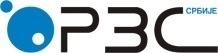 Statistical Office of the Republic of SerbiaStatistical Office of the Republic of SerbiaISSN 0353-9555STATISTICAL RELEASESTATISTICAL RELEASEGR11Number 213 – Year LXX, 10/08/2020Number 213 – Year LXX, 10/08/2020GR11Construction StatisticsConstruction StatisticsSERB213 GR11 100820Construction StatisticsConstruction StatisticsConstruction StatisticsConstruction Statistics I - II  2020 I - II  2019 I - II  2020 I - II  2019 II  2020 II  2019 II  2020 II  2019  II  2020  I   2020  II  2020  I   2020 II 2020Ø  2019 II 2020Ø  2019Current prices Constant pricesCurrent prices Constant pricesCurrent prices Constant pricesCurrent prices Constant pricesConstant pricesValue of works done – total108.7110.0100.0101.8130.4130.986.587.6    Buildings111.8113.2110.7112.7134.4135.0101.9103.1    Civil engineering106.7108.093.795.4127.7128.278.379.3Value of  works done on the territory of the Republic of Serbia108.0109.397.499.2126.8127.384.285.2    Buildings109.5110.8104.1106.0126.0126.595.997.0    Civil engineering107.1108.493.695.3127.3127.978.279.2Value of  works done abroad124.7126.2174.5177.7234.7235.7155.3157.2Value of contracted works39.439.9110.7112.7153.4154.057.658.3Contact:milka.djuka@stat.gov.rsPhone: 011 2412-922  ext. 260Published and printed by: Statistical Office of the Republic of Serbia, 11 050 Belgrade, Milana Rakića 5, Phone: +381 11 2412922 (telephone exchange)● Fax: +381 11 2411260 ● www.stat.gov.rs  Responsible: Dr Miladin Kovacevic, DirectorCirculation: 20 ● Issued Quarterly